Society Activity HazardsAny hazards that apply specifically to your club or society. E.g. sports, performances, cooking, animal care, staying away, etc.Socials, Meetings and Transport Hazards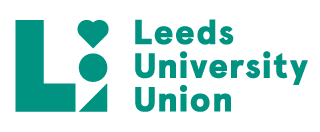 Annual Risk Assessment FormTo calculate Risk Rating (R): assess the Likelihood (L) of an accident occurring against the most likely Severity (S) the accident might have, taking into account the control measures already in place. L x S = RTo calculate Risk Rating (R): assess the Likelihood (L) of an accident occurring against the most likely Severity (S) the accident might have, taking into account the control measures already in place. L x S = RTo calculate Risk Rating (R): assess the Likelihood (L) of an accident occurring against the most likely Severity (S) the accident might have, taking into account the control measures already in place. L x S = RClub & Society Name:Cross Country (Leeds University Union Cross Country Club – UOLCCC)Cross Country (Leeds University Union Cross Country Club – UOLCCC)          Likelihood (L)                     X                     Severity (S)           Likelihood (L)                     X                     Severity (S)           Likelihood (L)                     X                     Severity (S) Category:SportSport          Likelihood (L)                     X                     Severity (S)           Likelihood (L)                     X                     Severity (S)           Likelihood (L)                     X                     Severity (S) Category:SportSportUnlikely1Minor harm causedGroup Description:LUUCCC are an inclusive group open to all runners, whatever their level and experience. In the past, they have enabled athletes new to the sport to realise their potential and go on to compete at various levels, whilst also welcoming those who seek the physical, social and mental benefits of the sport. They also incorporate road running, fell racing and middle-distance track events into their training and maintain strong links with the Orienteering and Athletics clubs.LUUCCC are an inclusive group open to all runners, whatever their level and experience. In the past, they have enabled athletes new to the sport to realise their potential and go on to compete at various levels, whilst also welcoming those who seek the physical, social and mental benefits of the sport. They also incorporate road running, fell racing and middle-distance track events into their training and maintain strong links with the Orienteering and Athletics clubs.Possible2Moderate harm causedGroup Description:LUUCCC are an inclusive group open to all runners, whatever their level and experience. In the past, they have enabled athletes new to the sport to realise their potential and go on to compete at various levels, whilst also welcoming those who seek the physical, social and mental benefits of the sport. They also incorporate road running, fell racing and middle-distance track events into their training and maintain strong links with the Orienteering and Athletics clubs.LUUCCC are an inclusive group open to all runners, whatever their level and experience. In the past, they have enabled athletes new to the sport to realise their potential and go on to compete at various levels, whilst also welcoming those who seek the physical, social and mental benefits of the sport. They also incorporate road running, fell racing and middle-distance track events into their training and maintain strong links with the Orienteering and Athletics clubs.Certain3Major harm causedCompleted by (name and committee position):Joe Gebbie (President)Joe Gebbie (President)Club & Society Signature: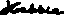 (Staff Only) Checked by:What are the significant, foreseeable, hazards?(the dangers that can cause harm)Who is at risk and how?Control measures(Already in place)Risk RatingRisk RatingRisk RatingAdditional control measures needed (Staff ONLY)What are the significant, foreseeable, hazards?(the dangers that can cause harm)Who is at risk and how?Control measures(Already in place)Additional control measures needed (Staff ONLY)Unsuitable venue for activities planned, or a large number of people.Eg) Uneven, raised and unsecure surfacesEg) Insufficient or unsuitable space (proximity of walls and ceilings, confined spaces)Eg) Lack of fire exitsParticipants are at risk - resulting from collisions (with equipment or another participant) in a venue too small for the number of participantsUnsuitable flooring leading to slips/tripsLack of fire exits resulting in harm where there is an emergencyPrior assessment of each venue to ensure suitability Willingness to not use venues where unsafe for members.Boundaries of the training area to be marked to reduce the risk of collisions 122Uncomfortable venue where the activity or event is held Harm caused to participants frominappropriate lighting, temperature, inadequate ventilation and inhalation of dust, etc.Prior assessment of each venue to ensure suitability Check the weather forecast prior to club runs and ensure appropriate kit is worn.122Overcrowding or lack of crowd managementEg) Space not being big enough to allow space for amount of people in the meeting/activityLeading to too many members in one space causing crowding, collisions, lack of personal space, issues when it comes to an emergency and potentially unsociable behaviour.We train in large open spaces so this is not an issueIf a large number of people do attend, consider splitting into smaller groups or staggering start times.122Training on roadsParticipants and members of the public at risk of road traffic collisions if runners are unable to be seen or are not careful to cross roads cautiously and stop at junctionsAdvising members of the risk and encouraging them to wear reflective clothing and exercise caution when training on the roads – particularly in winter when light conditions can be poorEnsure the club has a supply of high visibility vests to lend to members on training nightsCommunicate with members when conditions will be low light133Placement of equipment and untidinessHarm to participants resulting from trip/collision hazardsA single place to store equipment/belongings to be communicated and respected to reduce collision riskEnsure equipment is not stacked in a hazardous way (eg. stacked too high, could fall on someone)122Members of the public verbally or physically abusing members or trying to partake in activity Participants at risk and also members of the public if the incident escalates/there is retaliationMay cause distress or physical injury Ensure training is held at well-lit, safe and secure venues to reduce the likelihood of this occurringHave de-escalation plans in place and ensure members don’t react negatively to members of the publicIf there is any mental distress, ensure that dialogue with the welfare secretary is established and followed upKnowing when to report to emergency services - immediately contact 999 if any major accidents or injuries occur.Reporting incidents to LUU as required224Slips, trips, falls on an outside space due to objects in the way or the surface, etcResulting in physical harm to a participant Eg. cuts, bruises, sprains, muscular strains, fractures etc.Ensure footwear appropriate to the terrain is worn – eg trail shoes or spikes for particularly wet/muddy surfacesMembers to alert others of any hazards on the route.Outdoor areas should be checked before participating in any activity/training for any dog litter/stones/rabbit holes etc. Willingness to cancel match/event where grounds are unsuitable eg. very wet grass/too much mud, etc224Unsuitable equipment, kit or attire for the activityNo additional equipment used by the societyInjury caused to participant by ill-fitting kit getting caught on something/ someone, injuring self with ill-fitting shoes etc.Members personally responsible for wearing appropriate kit. Guidance is given by society on suitable attire.Personal equipment must meet the clubs advised standards. Where possible bring spare dry clothes to races and training. Ensure members are briefed to bring food and water when required. 122Collisions with people/objectsInjuries to participants, spectators, members of the public Eg)Participants colliding with other athletes encroaching into other lanes on the track or route. Leading to contact injuries, minor concussion, abrasions, bruises, sprains, strains, fractures etcCommunicate rules/etiquette that members must follow during activity (eg overtake on the right, shout track to alert of your presence) - members who are overly aggressive towards others or disregarding the rules will be asked to stop taking part. Mark the boundaries of the training area to reduce likelihood of collisions with equipment/surroundingsIn low light, wear fluorescent, reflective clothing to improve visibility of participants. Accidents should be cordoned off and crowds will be asked to move away.122Over-exertion, tiredness, cramp when participating in activitiesHarm caused to participants when persevering through these issues e.g. fainting, tripping, dehydration, muscle strains etc.Ensure members are aware of what the session involves and know their fitness limitsAdvise on the need for hydration/nutrition Have coaches monitor the perceived state of all participants and advise on when to stop if they look over-exerted122Jewellery and piercingsHarm caused to participantsEg)Jewellery could be ripped out during activityJewellery could become trapped on equipment/clothingNew piercings could get infectedJewellery could fall out of ear and harm another member if they stand/sit on it. Ask members to check that any jewellery is secure (eg earrings) or for items more likely to cause harm – eg bracelets/watches – ask participants to consider removing them for the duration of the session122Coach unavailable / unsupervised trainingUnsupervised training leading to an accident/injuryCoaching scholars/captains to control sessionCancel session where coach or substitute unavailable. Clear communication to members on who is leading the session. 122Inappropriate coaching activity (level of coaching to ability of members)Coach level is different to the member skill, leading to overexertion, tiredness, injuries, etcVarious ability groups with a separate coach for eachAssessment of member level skill / technique appropriate to coaching / training - making sure the coaching level is equivalent to the skill level, this must be identified by the coach and then acted uponPerform regular assessments/training sessions to test skill to ensure coaching level is appropriate to the skill level122Lack of training environment precautions Participants may collide with/enter an unsafe space (eg rabbit hole in the ground, area off limits etc)Mark the boundaries of the training space and alert all participants of any off-limit/dangerous areas before proceedingIf the environment is still unsuitable, training will be relocated or cancelled122Lack of appropriate first aid on or off campusMember harmed when prompt first aid is not given when ill or injuredAwareness of nearest first aider/procedure at all venues/locations- members know how to request first aid support (campus security)Have people in the society who are first aid trainedEnsure committee bring first aid provision such as foil blankets, ice packs and bandages to races and event-or know where to request them. Knowing when to report to emergency services- immediately contact 999 if any major accidents or injuries occur.Reporting incidents to LUU as required. 133Adverse weatherIllness and injury suffered by participants associated to adverse weather conditions (sunburn, heat stroke, hypothermia, dehydration, sun blindness)Be aware of weather conditions and prepare accordinglyIf weather is hot, precautions taken e.g. stay hydrated, sun cream used If weather is cold/wet, have access to shelter, warmer clothing, waterproofsBe willing to pause the event and make the appropriate decisions as to whether the activity can continue.If serious weather conditions, having a plan in place and communicated to all members where necessary (e.g. evacuation route, etc)122Night-time trainingInadequate lighting leading to more collisions with unseen people/objects – this includes participants and members of the publicProvide head torches to athletes and use portable flood lighting where availableStay in a group and ensure the route is known by posting on facebook beforeEnsure training/event/match finishes at a reasonable hour and ensure all members get transport home together (discourage walking alone at night). Encourage members to go home in groups of at least 3 or more.In low light wear fluorescent, reflective clothing to improve visibility of participants. 122Lack of emergency procedure for trips awayOREmergency procedure not communicated properlyLeads to injury in an emergency or getting hurt when trying to exit the building or sports pitch (eg. injuries in the event of a fire evacuation – serious burns, collisions etc)Participants and other users of any accommodation/shared venue at riskA meeting or announcement will be made before the trip to make sure everyone understands the procedures.Ensure that on arrival at a venue, the appropriate safety procedures, fire exits, safety equipment etc are identified and familiarisedEmergency contact details awareness prior to the tripKnowing when to report to emergency services- immediately contact 999 if any major accidents or injuries occur.Reporting incidents to LUU as required.133No controls for night time tendencies in place e.g. Sleep walkingORNo safety procedures for moving around at nightMember Sleepwalks and hurts self or otherSlips/trips/falls from unseen hazards in the darkDoors will be locked at night to ensure safety of membersSufficient ambient lighting to remain in communal areas/corridors or where there are identifiable hazardsEmergency contact details awareness122Lack of control for illicit substance use and/or other incidents (such as trespassers)Member overdoses on illicit substance causing potential serious harm to health/threat to lifeMember suffers personal theft or attack from trespasser Criminal charges for members using or possessing illicit substancesPotential negative impact on the club and university’s reputationEnsure that a clear code of conduct is given to our members before the stay away to explain a zero-tolerance on illicit substances and the repercussions Committee to deal with individual and remove from activity if breaching the rules/code of conductIf needed, members breaking the rules will be sent home or if not possible another punishment will be given, such as a suspension or dismissal from the society.Reporting issues of trespass or theft to hotel and security staffKnowing when to report to emergency services- immediately contact 999 if any major accidents or injuries occur.Reporting incidents to LUU as required133Failure to report an accidentReputational damage for club and university. Lack of support from LUU staff as they are unaware of incident Educate members and committee members on the importance of reporting all major incidents to LUU – so that the society can continue operating as we wish it to, and to preserve reputationReport problems to committee members who can talk to relevant staff in LUU as requiredReporting incidents to venue staff as requiredKnowing when to report to emergency services- immediately contact 999 if any major accidents or injuries occur.122Lack of communication of risk assessment to all members Leads to injury where the member doesn’t know the correct procedure for the day to day runnings of the club and activitiesUpload to private Facebook group and LUU webpageHold a meeting specifically to brief members on risk assessment and emergency procedure. Get them to sign their attendance.If requested translation of risk assessment and emergency procedure into additional languagesPaper copies can be given on request.133Lack of communication of emergency procedure to all members (fire evacuation, point of contact)Leads to injury in an emergency situation where the member doesn’t know the correct procedure e.g. where the nearest fire escape is.Upload to relevant event page as changes for each eventAdvise all members of the location of the agreed emergency assembly point and who will authorise a return to the siteAt the beginning of every event, hold a meeting with all members regarding the emergency exits as well as the procedures . 133Lack of safety and awareness of disabled membersLeading to member being injured due to lack of access or where the activity is unsuitableA disabled member suffering emotional/mental hurt after being felt left out/considered an afterthought Make sure they're aware of what the activity entails so they know if they are able to complete itEnsure that the website is up to date and details the practice/activity location and participation guidelines. To allow participants to understand the accessibility of training sessions.Plan all socials and events in a way that is not restrictive to disabilities. Ensure any venues have disabled access, and if transport is used, ensure that special arrangements for access can be obtained.133Lack of awareness of overall health and wellbeing (illnesses, medical conditions, pre-existing injuries, contagious conditions)Leading to participant injury, spread of an illness, an allergic reaction, exacerbating an existing condition or pre- existing injury. Ask members to notify us of conditions or allergies so we can monitor themCheck in with members prior to activities/training/events to ensure everyone is in a fit state to participate, mentally and physically.On an individual basis modify activities, altering access arrangements where necessary.Individuals should make coaches/instructors aware of any medical conditions, allergies or pre-existing injuries. Individuals are responsible for bringing any medicine or specific equipment they require to sessions e.g. inhaler, epipen, ankle support. 133What are the significant, foreseeable, hazards?(the dangers that can cause harm)Who is at risk and how?Control measures(Already in place)Risk RatingRisk RatingRisk RatingAdditional control measures needed (Staff ONLY)What are the significant, foreseeable, hazards?(the dangers that can cause harm)Who is at risk and how?Control measures(Already in place)LSRAdditional control measures needed (Staff ONLY)Blocked exitsAttendees are impeded or prevented exiting, resulting in injury in the event of an emergency Ensure spaces are tidy and that we do not block exits with bags or peopleGeneral good housekeeping. All areas well lit, including stairs. No obstructions in walkways such as boxes, trailing leads or cables. Staff keep work areas clear. Report any spillages or trip hazards.  224Placement of equipment and untidinessHarm to attendees resulting from trip/collision hazardsEnsure equipment is stored in the correct manner to reduce a trip/collision hazardEnsure equipment is not stacked in a hazardous way (eg stacked too high, could fall on someone)122Slip / trip / fall hazardsE.g. wet floor, objects in the wayLeads to injury of attendee (bruises, cuts, sprains, abrasions, broken bones)- Someone could trip over something or slip on a wet floorBeing aware of surroundings and telling members/staff of any hazardsFlooring even and well maintained. Spillages cleaned up immediately. Wet floor signs used after mopping. All areas well lit, including stairs. Remove all obstructions in walkways that could be a trip hazard - such as boxes, trailing leads or cables. Staff keep work areas clearNotify venue staff of any spillages/other hazards224Unsuitable room for activities planned or a large number of people.Eg)Uneven, raised and unsecure surfacesInsufficient or unsuitable space (proximity of walls and ceilings, confined spaces)Lack of fire exitsHarm to attendees resulting from collisions (animal or member) in a room too small for the number of members/animalsUnsuitable flooring leading to slips/tripsLack of fire exits resulting in harm where there is an emergencyEnsure surfaces are even and secureEnsure space is suitable for the amount of people- do not exceed advised room capacity. Keep the space tidy Report any issues with the room to duty management or venue staff. 122Theft/loss of society money/equipment Financially hurts the societyStore money in a secure place only known by the core committeeBe aware of people nearbyDon’t draw attention to cashUse the Cash Office safe when taking cash after hours then return to count and deposit money in the morning122Theft/loss of personal itemsMembers lose their belongingsCreates mis-trust between membersEnsure members have personal items on them and don't leave them lying around.Ask members not to bring expensive items to eventsBe aware of surrounding peopleDon’t draw attention to itemsEnsure someone stays with bags if the group moves away from the area.If possible, use locker if at training or an event122Separation from groupSomeone gets lost and comes to harm/misses eventFacebook group for communication between members, contact details given for committee members running the social.Ensure that all members know the route plan for the particular event so they can head therePre-arrange a meet up point in the event of a member becoming separated.Ensure when travelling as a group one committee member is at the back of the group and one at the front to avoid people getting lost or left behind. 133Influence of alcoholAlcohol affecting/impeding judgement leading to physical injury or abusive behaviour to self or others. Have dedicated committee members who stay sober/alert to ensure nothing goes wrongReporting issues to event staff (e.g. bouncers)Communication of code of conductEnsure all members share emergency contact details prior to the eventBe willing to cut people off or talk to a member of staff at the event about putting measures in place for someone who has drunk too much, e.g. staff not serving them anymoreHave alcohol-free events224Excessive alcohol consumption, alcohol poisoning and associated illnesses Member suffering from alcohol poisoning and other associated illnessesEmergency contact details of committee members, ensure the committee knows when its an emergency that needs to involve emergency services133Drink spikingLeading to unusual behaviour/loss of consciousness and other serious health issuesReporting issues to event staff (e.g. bouncers)Make sure that attendees are aware of the risk and advise them on how to make themselves less likely to be a victim of spikingE.g Keeping drink in hands at all timesCovering drinksBuy own drinksDon’t take drinks from the bar left unattended133Inappropriate behaviour/offence caused to othersCould result in a physical fight, causing someone to be affected physically/mentallyCommittee members diffuse situations and remove members if necessaryEnsure members are aware of standards of behaviour and potential consequences if they do not adhere to them e.g. removal from activity/playing ban/exclusion of clubPlan events carefully to avoid offence being causedReport any incidents to LUU. 122Abuse/violence (verbal, physical, sexual)A member or other attendee is harmed when verbally/physically/sexually assaultedLook out for everyone and post on social pages to keep groups togetherReporting issues to event staff (e.g. bouncers)Stay with members of the club, keep each other safe and exchange contact details before all eventsAvoid any verbal or physical confrontation when out (no offence caused to others)Ensure members are aware of standards of behaviour and potential consequences if they do not adhere to them e.g. removal from activity/playing ban/exclusion of clubKnowing when to report to emergency services- immediately contact 999 if any major accidents or injuries occur.133Lack of safety measures in place for vulnerable groups (disabilities/medical conditions) Someone who is disabled or has medical conditions is harmed due to lack of provisions made for themTalk to the member in question about their specific needs before every activity/eventCheck transport/venue has accessible entrance and toilet facilities133Strobe lightingMember falling ill or having an epileptic fit, this could also lead to secondary injuries e.g falls or head injuriesBe aware of members' conditions and notify them of something that may affect themMake sure that it is known before the event of the presence of strobe lightingCheck in with members regularly to see how they are feeling throughout events133Excessive noise/loud music at socialsMember suffering damage to hearing Be aware of members' conditions and notify them of something that may affect them - make sure that it is known beforehand that there will be loud musicWhere possible, ensure music is kept to a reasonable volume122Transport cancelled or breaks down to or from social eventResulting in issues getting to event/being stuck in an unknown placeMember could get lost in an unknown place and come to harmGroup travel, meet at university locations before and have checklists.Make sure all members are able to be contacted and have relevant member contact detailsArrange a meet up point in case of separation.Ensure all members know the way to each event’s location prior to the day of the event.Ensure transportation is booked well in advance with a reputable company and that good relationships are maintained with the external companies used.Prepare for this - have train times, public transport and vehicle recovery numbers written down 212Night time navigationMember could get lost in the dark or slips/trips/falls causing injury from an unseen hazardRoute posted before, locations addresses posted and contact details.Travel on well-lit routes with adequate street lightingNot travelling alone to events or having means to contact a member of committee on the journey122Society members driving to training centres or socialsInexperienced driver causing a crash. Poorly maintained car. Distractions causing a driver to crash. Affecting both the driver and members of the public also driving on the roadsDrivers must have completed a LUU authorised driver form and be approved by LUU. (providing DVLA licence details, if using own vehicle providing MOT, insurance and breakdown cover details) Members must respect the driver and not distract them or behave inappropriately.Follow LUU guidance on reporting/logging the accidents/incidents. Knowing when to report to emergency services- immediately contact 999 if any major accidents or injuries occur.133Unsuitable transport to and from activityMember could become involved in a crash or incidentMember could get lost in an unknown place and come to harmResulting in issues getting to event/being stuck in an unknown placeWe run to and from sessions. group travel to events on group coachEnsure transport is booked well in advance with a reputable company and that good relationships are maintained with the external companies used.Make sure all members are able to be contacted and have relevant member contact detailsArrange a meet up point in case of separationEnsure any accessibility requirements are met122